new mexico arts, department of cultural affairs407 galisteo street, suite 270, santa fe nm 87501505.827.6454 (phone) 1.800.879.4278 (instate) 505.827.6043 (fax)www.newmexicomusic.org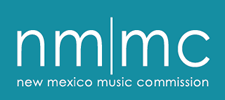 State of New Mexico Music CommissionEducation CommitteeMeeting Minutesdate & timeI.II.III.IV.V.Next meeting {date & time} via Zoom.